Person—creatine kinase myocardial band isoenzyme level (measured), total nanograms per decilitre N[NNN]Exported from METEOR(AIHW's Metadata Online Registry)© Australian Institute of Health and Welfare 2024This product, excluding the AIHW logo, Commonwealth Coat of Arms and any material owned by a third party or protected by a trademark, has been released under a Creative Commons BY 4.0 (CC BY 4.0) licence. Excluded material owned by third parties may include, for example, design and layout, images obtained under licence from third parties and signatures. We have made all reasonable efforts to identify and label material owned by third parties.You may distribute, remix and build on this website’s material but must attribute the AIHW as the copyright holder, in line with our attribution policy. The full terms and conditions of this licence are available at https://creativecommons.org/licenses/by/4.0/.Enquiries relating to copyright should be addressed to info@aihw.gov.au.Enquiries or comments on the METEOR metadata or download should be directed to the METEOR team at meteor@aihw.gov.au.Person—creatine kinase myocardial band isoenzyme level (measured), total nanograms per decilitre N[NNN]Identifying and definitional attributesIdentifying and definitional attributesMetadata item type:Data ElementShort name:Creatine kinase MB isoenzyme level (nanograms per decilitre)Synonymous names:Creatine kinase MB isoenzyme (CK-MB) - measuredMETEOR identifier:284923Registration status:Health, Standard 04/06/2004Definition:A person's measured creatine kinase myocardial band (CK-MB) isoenzyme in nanograms per decilitre.Data Element Concept:Person—creatine kinase-myocardial band isoenzyme levelValue Domain:Total nanograms per decilitre N[NNN]Value domain attributesValue domain attributesValue domain attributesRepresentational attributesRepresentational attributesRepresentational attributesRepresentation class:TotalTotalData type:NumberNumberFormat:N[NNN]N[NNN]Maximum character length:44ValueMeaningSupplementary values:8888Not measured9999
 Not stated/inadequately described
 Unit of measure:Nanogram per decilitre (ng/dl)Nanogram per decilitre (ng/dl)Data element attributes Data element attributes Collection and usage attributesCollection and usage attributesGuide for use:CODE 8888 if test for CK-MB was not done on this admission.Measured in different units dependent upon laboratory methodology.When only one CK-MB level is recorded, this should be the peak level during admission.Source and reference attributesSource and reference attributesSubmitting organisation:Australian Institute of Health and Welfare
Steward:The National Heart Foundation of Australia and The Cardiac Society of Australia and New ZealandRelational attributesRelational attributesRelated metadata references:Is re-engineered from  Creatine kinase MB isoenzyme (CK-MB) - measured, version 1, DE, NHDD, NHIMG, Superseded 01/03/2005.pdf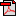  (14.4 KB)       No registration status
Is re-engineered from  Creatine kinase MB isoenzyme (CK-MB) - units, version 1, DE, NHDD, NHIMG, Superseded 01/03/2005.pdf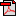  (14.0 KB)       No registration statusImplementation in Data Set Specifications:Acute coronary syndrome (clinical) DSS       Health, Superseded 01/10/2008DSS specific information: For Acute coronary syndrome (ACS) reporting, can be used to determine diagnostic strata.

Acute coronary syndrome (clinical) DSS       Health, Superseded 07/12/2005DSS specific information: For Acute coronary syndrome (ACS) reporting, can be used to determine diagnostic strata.

